ΣΥΛΛΟΓΟΣ ΕΚΠΑΙΔΕΥΤΙΚΩΝ Π. Ε.                    Μαρούσι  4 – 12 – 2017                                                                                                                    ΑΜΑΡΟΥΣΙΟΥ                                                   Αρ. Πρ.: 33Ταχ. Δ/νση: Λ. Κηφισιάς 211                                             Τ. Κ. 15124 Μαρούσι                                                           Τηλ.: 210 8020697 Fax:2108028620                                                     Πληροφ.: Δ. Πολυχρονιάδης (6945394406)                                                                    Email:syll2grafeio@gmail.com                                      Δικτυακός τόπος: http//: www.syllogosekpaideutikonpeamarousiou.gr                                                                    ΠΡΟΣΤΑ ΜΕΛΗ ΤΟΥ ΣΥΛΛΟΓΟΥ ΜΑΣΚοινοποίηση: Δ. Ο. Ε. Συλλόγους Εκπ/κών Π. Ε. της χώρας ΨΗΦΙΣΜΑΚαταδίκης της κρατικής καταστολής και της εργοδοτικής τρομοκρατίας σε Καρυπίδη (Ιωάννινα), Υπουργείο Παιδείας και Ειρηνοδικεία (για τους πλειστηριασμούς)Το Δ. Σ. του Συλλόγου Εκπ/κών Π. Ε. Αμαρουσίου καταδικάζει απερίφραστα την κρατική καταστολή σε βάρος των εργαζόμενων της επιχείρησης Καρυπίδη στα Ιωάννινα, των φοιτητών και των εργαζόμενων στις εστίες έξω από το Υπουργείο Παιδείας, αλλά και των διαδηλωτών στα ειρηνοδικεία. Όλοι αυτοί πήραν «προτεραιότητα» και «απέσπασαν» πρώτοι και εφάπαξ το «κοινωνικό μέρισμα» σε διώξεις, συλλήψεις, βίαιη καταστολή και χημικά.Οι πάνω από 18 μήνες απλήρωτοι εργαζόμενοι του Καρυπίδη που αγωνίζονται για το δικαίωμα τους στην εργασία και στα δεδουλευμένα τους, οι φοιτητές που εν έτει 2017 διεκδικούν κυριολεκτικά ένα πιάτο φαΐ και οι εργαζόμενοι που προστατεύουν το κεραμίδι πάνω από το κεφάλι τους, βρέθηκαν μέσα σε λίγες ώρες στο στόχαστρο της κυβέρνησης ΣΥΡΙΖΑ-ΑΝΕΛ.Η τρομοκρατία στους χώρους δουλειάς με απειλές, εκβιασμούς, καταστολή και συλλήψεις, το σχεδιαζόμενο χτύπημα στο απεργιακό δικαίωμα και στη συνδικαλιστική δράση αλλά και η αυτεπάγγελτη δίωξη για τις κινητοποιήσεις ενάντια στους πλειστηριασμούς, αποτελούν βασικές πλευρές του δόγματος «νόμος και τάξη» και είναι απαραίτητο συστατικό στη λεγόμενη «δίκαιη ανάπτυξη» που προβάλει η κυβέρνηση για να μπουκώσει με χρήμα και προνόμια τους επιχειρηματικούς ομίλους.Το εργατικό – λαϊκό κίνημα και το οργανωμένο συνδικαλιστικό κίνημα θα αντισταθεί στις απειλές και την καταστολή. Δυναμώνουμε σε κάθε σχολείο, σε κάθε χώρο δουλειάς τις εστίες αντίστασης, τις ενώνουμε σε γενική αναμέτρηση με την εργοδοσία και την κυβέρνηση, με το σύστημα της εκμετάλλευσης που τσακίζει τις ζωές μας. Μόνο η δύναμη της οργάνωσης, της πάλης κατά της κλιμακούμενης αντεργατικής πολιτικής μπορεί να προκαλέσει δυσκολίες στους επιχειρηματικούς ομίλους και την κυβέρνηση ΣΥΡΙΖΑ – ΑΝΕΛ, στην όξυνση της κρατικής βίας και της εργοδοτικής τρομοκρατίας.Απάντηση, μπορεί και πρέπει να δοθεί με τη μαζική συμμετοχή των εργαζόμενων, στην πανεργατική – πανελλαδική απεργία (ΓΣΕΕ – ΑΔΕΔΥ) στις 14 Δεκέμβρη.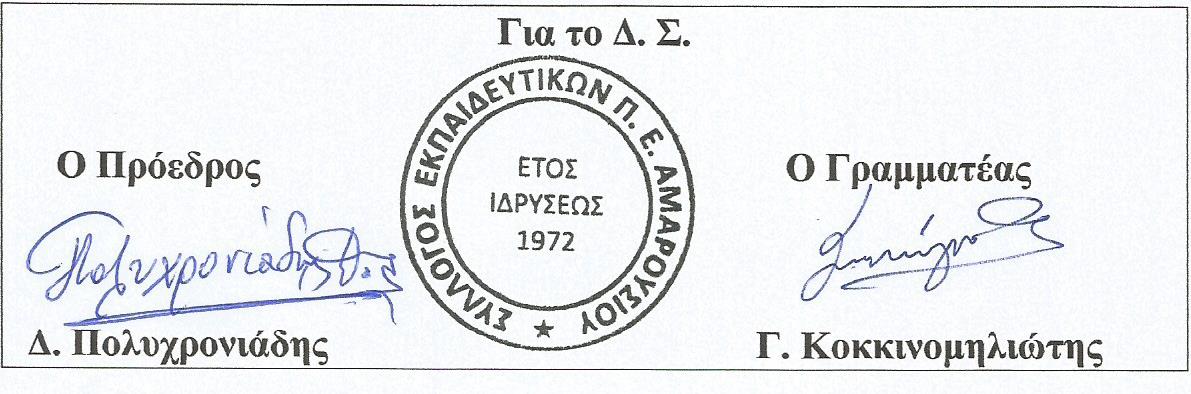 